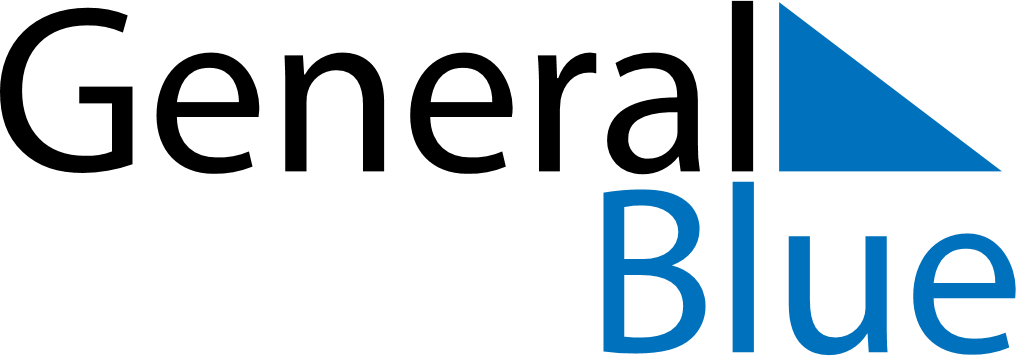 Gibraltar 2019 HolidaysGibraltar 2019 HolidaysDATENAME OF HOLIDAYJanuary 1, 2019TuesdayNew Year’s DayMarch 11, 2019MondayCommonwealth DayMarch 31, 2019SundayMother’s DayApril 19, 2019FridayGood FridayApril 21, 2019SundayEaster SundayApril 22, 2019MondayEaster MondayApril 28, 2019SundayWorkers Memorial DayMay 1, 2019WednesdayMay DayMay 27, 2019MondaySpring bank holidayJune 16, 2019SundayFather’s DayJune 17, 2019MondayQueen’s BirthdayAugust 26, 2019MondayLate Summer Bank HolidaySeptember 10, 2019TuesdayGibraltar National DayDecember 25, 2019WednesdayChristmas DayDecember 26, 2019ThursdayBoxing Day